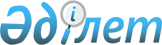 О дополнительном предоставлении лекарственных средств
					
			Утративший силу
			
			
		
					Решение ХХV сессии маслихата города Алматы VI созыва от 13 декабря 2017 года № 184. Зарегистрировано Департаментом юстиции города Алматы 26 декабря 2017 года № 1441. Утратило силу решением маслихата города Алматы от 18 сентября 2021 года № 94
      Сноска. Утратило силу решением маслихата города Алматы от 18.09.2021 № 94 (вводится в действие по истечении десяти календарных дней после дня его первого официального опубликования).
      В соответствии с подпунктом 5) пункта 1 статьи 9 Кодекса Республики Казахстан "О здоровье народа и системе здравоохранения", маслихат города Алматы VI – го созыва РЕШИЛ:
      1. Дополнительно предоставить лекарственные средства "Паливизумаб", "Куван", раствор "Физионил" отдельным категориям граждан больных орфанными и редкими заболеваниями при амбулаторном лечении бесплатно.
      2. Аппарату маслихата города Алматы обеспечить государственную регистрацию настоящего решения в органах юстиции с последующим опубликованием в официальных периодических печатных изданиях, а также в Эталонном контрольном банке нормативно-правовых актов Республики Казахстан и на официальном интернет-ресурсе.
      3. Контроль за исполнением настоящего решения возложить на председателя постоянной комиссии по социально - культурному развитию маслихата города Алматы Есенову Х.А. и заместителя акима города Алматы Дарибаева М.А.
      4. Настоящее решение вступает в силу со дня государственной регистрации в органах юстиции и вводится в действие по истечении десяти календарных дней после дня его первого официального опубликования.
					© 2012. РГП на ПХВ «Институт законодательства и правовой информации Республики Казахстан» Министерства юстиции Республики Казахстан
				
      Председатель
XXV-й cессии маслихата
города Алматы VI-го созыва

А. Толепов

      Секретарь
маслихата города Алматы
VI-го созыва

К. Казанбаев
